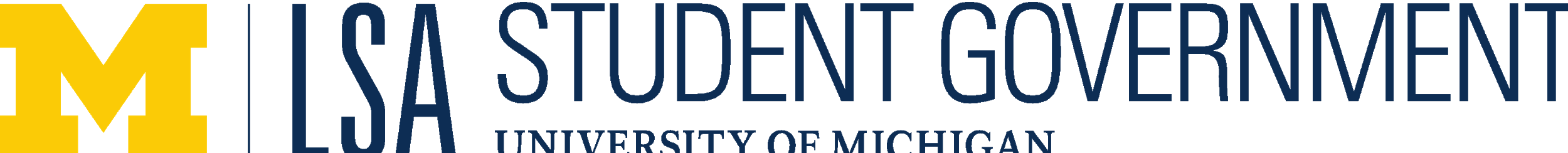 LSA SG General MeetingSeptember 11th,  2019Call to Order Opening Roll CallBrian WangMary McKillopKaitlyn ColyerNick BondeKevan CassonGurliv ChahalNicolas PereiraRiya GuptaTim DalrympleAnna ColvinEmma RoseAlli GoodsellKathryn McCaugheyDivya ManikandanChayton FivecoatTyler WattJohn Paul O’NiellTyler ZielDanica MillerNatalie SimmonsSulayman QaziWyatt PuscasAnnouncementsCasson: all new people there are usually more people here. Approval of AgendaMotion to approve: McKillop Seconded: BondeObjection: Fivecoat, budget allocations moved to after appointments selectionsMcKillop: I rescind my motion; budget allocations will be moved.Motion to approve: Nick BondeSeconded: Tyler wattApproval of Previous Minutes Constituents Time Name year, studies? what you want to study, what you are looking forward to!Guest SpeakersExecutive Officer ReportsPresident – Brian Wang (bmwang@umich.edu)Hello all, welcome back. Sorry for formalities this is how we start meetings. I am Brian Wang, a senior studying Economics and Political Science. Thank you to all for helping at Taste of Michigan and Festifall. We met a lot of freshman and more! Thanks Emma and Kevan for setting that up. We had a few summer meetings for Exec. Monday we met with Tim McKay, our associate dean for undergraduate education. Let us know if you would like to meet with him. We are meeting with Anne Cruzan we are meeting the new dean; she is student centric. University Council meeting was held, all presidents and representatives all come together and connect on issues on campus. One past issue was busses to ballots, or DEI. We were planning on addressing STI testing but UHS backtracked but have not reversed on X-ray. So that will be addressed in the future. Please sign up for office hours. We know we thought we would stop doing tables, but we will be stopping for sure next semester. Tabling is not fruitful for what we want to do in the new office. If you have any questions, ask me! Concerning Planet Blue certification, you must be planet blue certified if you want to use budget. Its easy just go to planet blue ambassador program online. You also get a new mug! If you finish and let Secretary know we will give you a new mug made of cornstarch. Not every committee held this week. We will be more lenient with attendance this week. The new office in G228, office hours are 10-4pm during week. If you are last one in office after hours, please lock the door when you leave. For MCard access talk to Nicolas Pereira and Nick Bonde. There is a vacant LSA spot for CSG if you are interested in filling that spot let Emma Rose know! We have a spot open for academic judiciary committee. Set up by the dean, for students who have an issue with academic in class, allowing for student representation.McCaughey: planet blue is just online?Wang: yesVice-President – Mary McKillop (marykmck@umich.edu)I am Mary the VP. I am a Junior studying Political Science and American Culture. If you have anything you want us to talk to the dean about let us know! I’m glad everyone is back. Chairs please make sure you attend steering, let me or Nicolas know in advance. Give me ideas for retreat!Treasurer –Kaitlyn Colyer (kecolyer@umich.edu)Hello all I am a sophomore hoping to study Organizational Studies. Our current budget in our account $24,420.78. SOAS access has been a nightmare, budgets were meant to go out a month ago. This is hard when I do not have access to SOAS. They should be out by Friday at midnight, with proposal for the semester, counters needed by Sunday at midnight, I want to finalize budget by this coming committee week. Please be reasonable with counters, I will factor what you used last semester. We have new chairs and vice chairs working with money. If you buy stuff for a committee give me receipts, please do not put anything else that what you bought for SG. No alcohol, drugs, anything not allowed. Also, something new, last semester committees didn’t know how much they spent. This was an issue, for now on Vice-Chairs please keep track on what you spend in your committee. Please know who pays it and how much it was and what it was for. Also, I will not take your check unless you are planet blue certified. Concerning the Academic Judiciary, when there are academic infractions they have to go through the hearing, they determine the end result of cheating plagiarism.Casson: remember no laptops unless you are Brian or Nicolas.Mary: laptops are only allowed for looking at agenda, as we have gone paperless!Counsel – Nick Bonde (njudeb@umich.edu)I am Nick Bonde, he/him/his, Political Science and International Studies. No IRC was held this week. There is IRC on this upcoming Sunday.Academic Relations Officer –Jordan Schuler (jordschu@umich.edu)McKillop reads message from Schuler: please come to AAC wed 7-8, we deal with academic policy.External Relations Officer – Kevan Casson (kecasson@umich.edu)I am Communications Chair. We did have COMM this week. We have been working with appointments with mass meeting, it went well. Did some website updates. New idea for State of the Government. Brochures for new appointed representatives. COMM meets Monday 5-6. Got the twitter back over the summerMiller: what is COMM’s new time?Casson: 5-6 on Mondays!Student Life Relations Officer –Gurliv Chahal (gkc@umich.edu)I am SLRO. My name is Gurliv, BCN, junior. We didn’t have SLC with week. We have lots of ideas. We have meeting this Monday 6-7. New goal this year is making sure we are supporting subcommittees and committees. Let’s have a great year!Secretary – Nicolas Pereira (nlpereir@umich.edu)Hello all, I am a junior studying Microbiology and Spanish. Please become planet blue certified and forward me the confirmation email. Also attend your office hours, we will be using a paper sign in for now. Vice-Chairs remember committee attendance sheets!Committee ReportsAppointments Committee – Emma Rose (roseemma@umich.edu)Thank you for the mass meeting! The email with appointments application and BAC is out. Those will be open until the 25th. If you are new or if your status is expiring, please apply. Interviews will start soon. We have a new bylaw that every elected rep and e board member must come to an interview. Working on next socialWatt: how many seats are being appointed?We are not sure yet, we are still calculatingCasson: when is next mass meeting?YES, next mass meeting will be on September 16th, there will be pizza again and I will presentBudget Allocations Committee – Danica Miller (dajemill@umich.edu)Hi all I am Danica. We have made our applications LIVE. Open until next Wednesday September 18th. We are presenting at CCI funding basics. We explain to orgs how you can apply to BAC. We have schedule completed. Please sign up. If you cannot make it to the meeting you doe have one absence. We will cut off if there are too many people. Any questions let me know.Colyer: when are meetings?Miller: 12-1ish, not every Sunday we have a scheduleCommittee Advocating for Transfer Students – Alli Goodsell (goodsela@umich.edu)No CATS this week. We want to create a living community in the dorms for transfer students. We meet 4-5 on Tuesdays. We might be changing the meeting time to be more accessible.Diversity Affairs Committee – Sai Pamidighantam (ppamidig@umich.edu)Fattah for Pamidighantam: we didn’t meet this week. We will be meeting next Tuesday 7-8. We made plans for the semester. Cultural night and thrift store again!Task Force and Subcommittee ReportsHealth Subcommittee –Natalie Suh (nhsuh@umich.edu)Goodsell for Suh: hi again. We didn’t have heath this week. We are continuing the projects from the past few years. We have many ideas for example, creating women’s only areas in the IM buildings.Wang: on SEPT 14th, UHS pharmacy, giving out free Narcan kits, to save people form opioid overdoes or heroin.Subcommittee on Technology, Advising, and Academic Resources  – Frank Ferrari (frankfer@umich.edu)Hello, we didn’t meet this week. We are setting up meeting with director of Neuman advising. Redesign for ART is now ATLAS. We meet Wednesday 6-7.Gupta: what was ART?Ferrari: They are looking for a student to sit on committee for the Redesign of ART the academic reporting tool.Taking Responsibility for the Earth and Environment Subcommittee – Tim Dalrymple (tjamesd@umich.edu)Trees didn’t meet at our regular time. Tuesdays 6-7. We will meet next week talking about our planned projects and events for the future. Do you PBA certifications. Sorry not sorry.Individual Representative ReportsAppointments, Elections, & NominationsBudget Allocations Committee RecommendationOld BusinessNew BusinessMatters ArisingMcKillop: rush KAO!!! First event was tonight but come tomorrow!! Pre-Law pre public policy!!Bonde: please take the pizza in the back. Just take itMiller: people looking for internships and jobs etc. I will help with any business-related things!McKillop: for new people, we didn’t have new or old business tonight. Those are the resolutions that we want to pass. New business is new things that are currently being read for the first time, in general. Old Business are things that have already been talked about and can be voted on this week. There wasn’t any business this week because committees didn’t meet. Usually these general meetings are longer. Colyer; Marching band does preform every game day in the morning, 4 hours before the game, we have the Reveli Hall exit, we run out at full speed! This usually happens 1.5 hours before kickoff. It’s a great experience.Colvin: are we doing mentors mentees? Rose: yes! Once we are done appointing!Simmons: when you are accepting a table, make sure it’s ours! We had a mishap earlier.McCaughey: are we doing card system in the future? Wang: Yes, we are working on setting it up.SnapsMotion to adjourn: McCaugheySecond: WattObjection: Bonde, too early! McCaughey: Rescinded.Closing Roll CallAdjournmentMotion to adjourn: McCaugheySecond: Gupta 